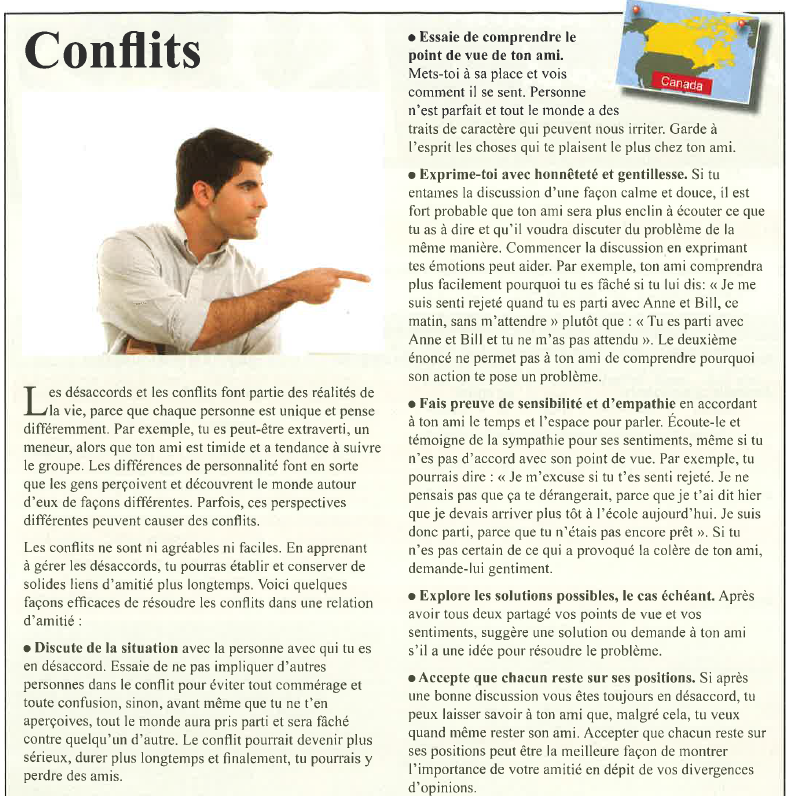 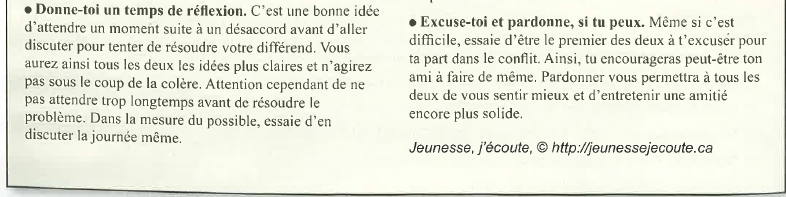 Source Le Monde en Francais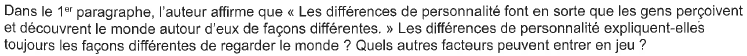 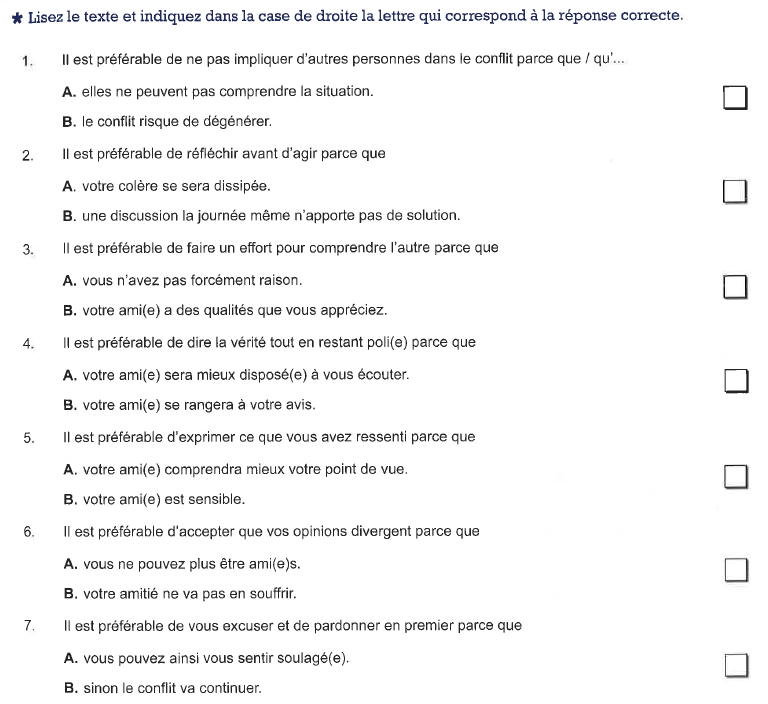 